大專院校學生反詐騙宣導資料前言    近年來臺灣電子商務產業蓬勃發展，電子商務業者擁有大量會員個資及交易明細，卻未有完善的資安保護措施，導致民眾個資嚴重外洩，使得歹徒更有機會遂行詐騙。加上遊戲產業的蓬勃發展，也造成遊戲點數成為歹徒詐騙標的及洗錢管道，而大專院校學生因社會經驗及防詐騙意識不足，容易陷入歹徒所設詐騙情境。學生受騙案類統計    內政部警政署165反詐騙諮詢專線統計106年1月1日至6月9日詐騙被害資料，臺北市受理詐欺案件計3,100件，其中被害人為大專院校學生之案件計448件，占總數14.45%。另大專院校學生遭詐騙最多案類為拍賣（購物）詐騙，計366件，占81.70%，其中包含ATM解除分期付款案件計269件（73.5%）及假網拍詐騙計97件（26.5%）；次之為假援交、假交友詐騙，計40件；再次之為假冒親友詐騙（含猜猜我是誰、盜用LINE及網路帳號），計11件；其他案類（含假冒公務機關、信用卡盜刷等）計31件。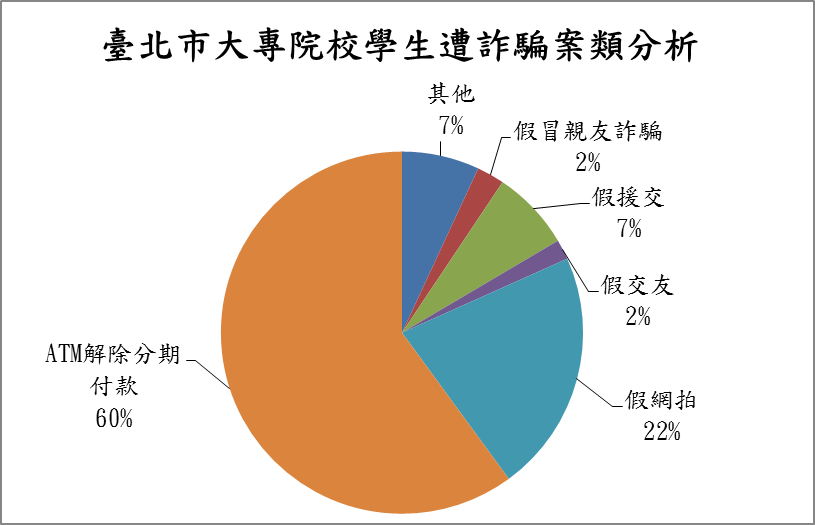 學生常見詐騙手法及案例解除分期付款詐騙詐騙手法詐騙歹徒取得網購(拍)交易個資後，竄改來電顯號假冒網購(拍)平臺客服人員，先與被害人核對交易資料以取信被害人，接著謊稱因人員作業疏失將該筆交易誤設為分期付款、誤刷重複訂購條碼或誤刷成經銷商條碼，將造成重複扣款，並詢問被害人的銀行帳戶，表示會請該銀行人員與被害人聯絡。詐騙集團接著假冒銀行人員，要求被害人至附近ATM依指示操作解除設定，更甚者謊稱民眾解除設定動作太慢或操作錯誤，造成資料卡在系統內，要購買遊戲點數才能將資料洗出退款等，再次詐騙遊戲點數，造成民眾財產重大損失。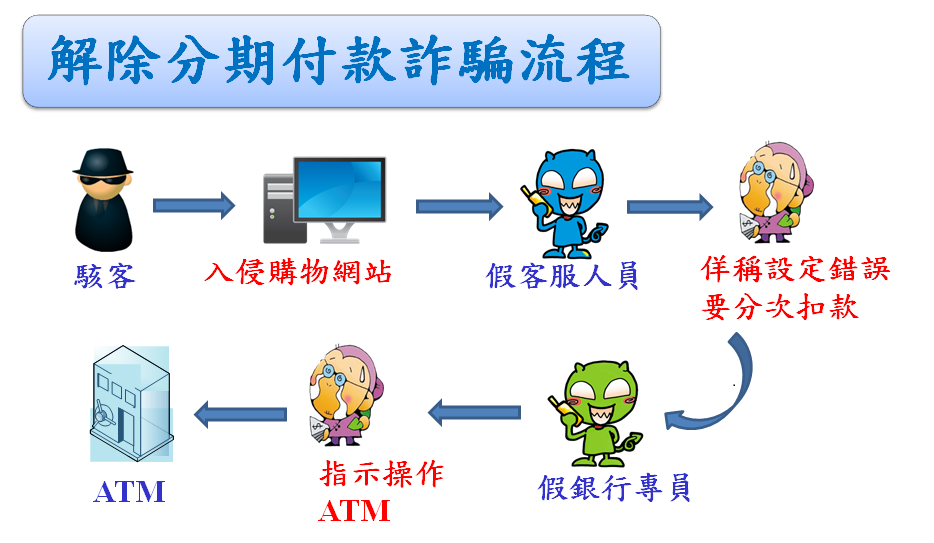 案例一名許姓大學生日前在「TAAZE讀冊生活」購買數本新書，日前接到假冒TAAZE讀冊生活的客服人員來電，表示因為超商店員的疏失誤刷條碼，將許男的訂單刷成批發商的訂單，導致將會從許男的帳戶扣款12本書的費用，並要許男別擔心，銀行客服人員會協助操作解除設定。10分鐘後，許男接獲自稱郵局客服人員的來電，要求許男至郵局操作解除ATM分期付款設定取消訂單，在對方的指示下，許男從自己戶頭匯出2萬9,985元至對方提供的帳戶，直到查詢帳戶餘額時發現存款短少，才知道受騙，趕緊向警方報案。防騙注意事項網路購物、訂票、訂房及銀行客服人員不會以電話通知帳戶設定錯誤變成12期分期扣款。ATM沒有解除設定的功能，無法解除分期付款設定錯誤，遊戲點數卡亦無解除帳戶設定功能。千萬不要依陌生人指示操作ATM或購買遊戲點數，以免受騙。歹徒會以篡改電話號碼技術，將來電竄改為公務機關、網拍公司或是銀行客服人員電話，如果看到字頭為「＋」，後面為區域號碼的來電（如+02、＋2、＋8862×××××××），就是從國外打來的篡改電話，要特別注意。假網拍詐騙詐騙手法詐騙歹徒於網拍平臺或臉書社團，假意出售低於行情價的商品，如高單價電子產品(智慧型手機、數位相機)、熱門商品(如演唱會門票、限量球鞋)等，誘使網友購買。當買家與假賣家聯繫後，詐騙集團會要求用FB或LINE私下連繫交易事宜，並提供銀行帳號催促買家儘快匯款，待買家匯款後旋即關閉FB、LINE帳號，讓被害人求助無門。案例藝人Hebe田馥甄巡迴演唱會門票開賣秒殺， 24歲張女沒搶到票，只好在臉書「演唱會讓票、換票、求票」社團貼文求票。隔天早上，收到化名「小琳」的臉友私訊表示願意以原價3張票共1萬2600元讓給張女，只要先匯款再憑序號自行去超商取票即可。雙方用LINE談妥，張女隨即依約將票款全數匯給對方，對方也傳來取票序號和身分證號碼，張女經趕到附近的超商取票，沒想到超商機台竟連連出現號碼錯誤的訊息，無法領票，對方也人間蒸發，才驚覺上當。防騙注意事項網路上低於市價太多的商品可能有詐，若賣家要求使用FB或LINE私下交易，要特別提高警覺。網路購物最好使用有提供第三方支付的交易平臺、選擇評家良好、有實體店面的賣家，或堅持面交，以保障自身財產安全。假援交詐騙詐騙手法  詐騙集團假冒年輕貌美女生，透過社群網站、交友軟體尋找被害人，加入LINE好友後，謊稱有兼職援交，並以遊戲點數取代現金交易可規避警方查緝、要先繳交保證金等說詞，要求被害人購買遊戲點數。被害人如拒絕或不從時，則由另一自稱是黑道兄弟恐嚇被害人，稱握有被害人資料將對其不利，造成被害人心理恐懼而依其指示照辦。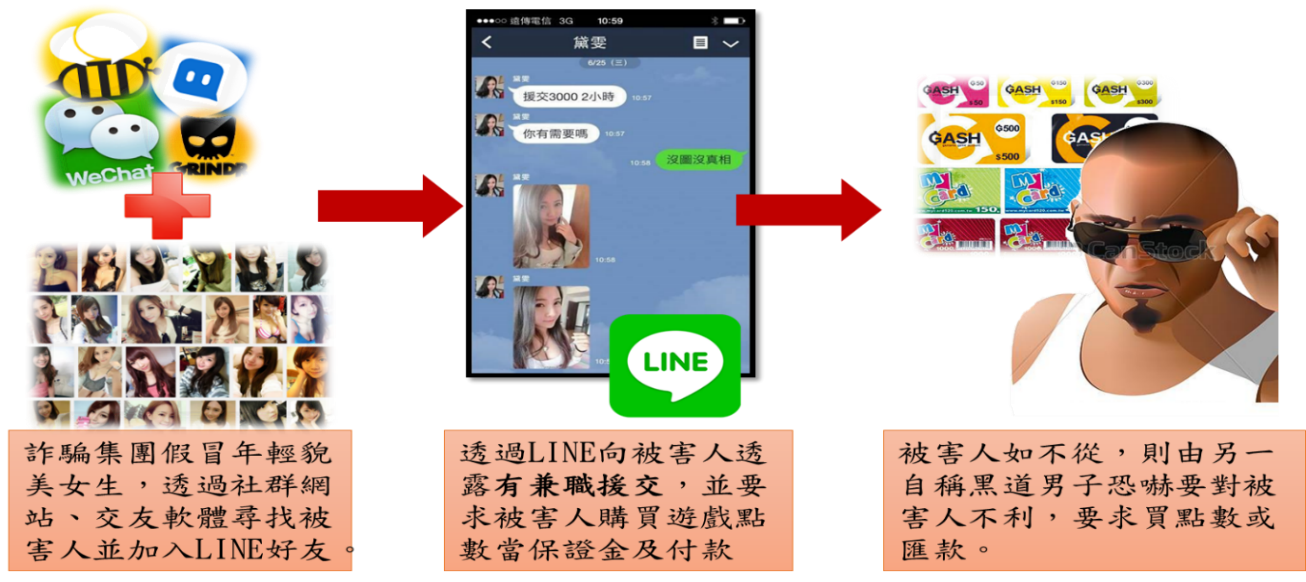 案例一名張男張姓男大生在網路交友平台認識名為「嬌嬌」的網友，與「嬌嬌」互加LINE成為好友後，嬌嬌訴說家裡欠高利貸，需靠援交還債，如果不嫌棄她，「願意在一起」，張男得知她援交價碼兩小時3千元，決定花錢捧場，盼她早日脫離火坑，嬌嬌卻說「公司擔心警方查緝」，要求張男至超商購買遊戲點數，再將序號、密碼傳給她。不久，張男接到自稱「小吳」的男子來電表示，3千元收到了，但怕是警方釣魚，要求再買1萬元當保證金，此時嬌嬌不斷以噓寒問暖等溫情攻勢，張男盛情難卻，前後共買2萬元遊戲點數，沒想到小吳又傳恐嚇訊息再要1萬元，靠打工當生活費的張男身上沒錢了，將此事告知朋友，才知遇詐，趕緊到派出所報案。防騙注意事項交友網站或通訊軟體的照片、人名很容易虛擬造假，不應輕信。網友交往談及金錢，可能有詐，切勿依對方指示購買遊戲點數或匯款，以免遭詐。盜用LINE帳號及假親友詐騙詐騙手法歹徒以亂槍打鳥方式撥打詐騙電話，冒充被害人親友，再以受傷住院、資金週轉、欠債等理由，要求被害人匯款到指定帳戶。此外，詐騙集團也常利用盜用LINE帳號後，再假冒親友傳送借錢訊息詐騙。詐騙集團盜用LINE三步驟：【步驟1】：先入侵朋友 A 的 臉書或其他通訊軟體帳號，以朋友名義詢問您的電話號碼。【步驟2】：當您提供電話號碼後，詐騙集團利用電腦「手機註冊新帳號」輸入您提供的手機號碼，此時LINE會發一封簡訊認證碼到您的手機。【步驟3】：歹徒誆稱他的 LINE重新登入，須請朋友代收「驗證碼」提供給他，當你將簡訊中的四位數驗證碼提供後，歹徒即成功盜用 LINE，並廣發訊息向您的親朋好友借錢。案例劉女士月初接獲自稱友人鄭小姐的來電，對方聲稱買新手機換了號碼，要劉女士重新加LINE好友。隔日，對方再度來電，稱兒子投資急需用錢，希望劉女士幫忙匯錢到指定帳戶，劉女士不疑有他，照著對方LINE傳送過來的帳號匯了68萬元，匯款後才想到打電話到鄭小姐的公司求證，驚覺受騙。防騙注意事項接到久未連絡的親友電話或訊息，聲稱換了電話號碼、有急用需要借錢等，都應提高警覺。遇到親友用電話或LINE借錢的情況，可以故意說錯的事情或名字測試對方，或以親友原本的電話或其他管道詳加查證，並直接約見面，以免受騙。為避免LINE帳號被盜用，應注重以下資訊安全：1、google密碼不要使用傻瓜密碼，並設定兩階段認證，以免通訊錄資料外洩。2、LINE開啟「阻擋訊息」功能，阻擋非好友的廣告及詐騙訊息。3、LINE關閉「公開ID」功能，避免遭陌生人亂加入好友。4、LINE關閉「允許其他裝置登入」功能，避免駭客從電腦登入您的帳號。5、LINE公司經由簡訊所傳送的四位數驗證碼為自身帳號密碼，如同任何帳號密碼一樣重要，不應幫人代收且不可告知任何人，以免帳號遭盜用。結論近年來網路詐騙犯罪快速發展而更趨複雜，在校學生平日忙於課業，較少接收到外界資訊，且使用網路購物、交友的頻率高，容易落入詐騙集團佈下的網路詐騙陷阱。內政部警政署於103年建立「165防詐騙宣導」LINE官方帳號、「165反詐騙宣導」FB粉絲專頁，本局亦於103年建立「反詐騙小金剛」FB粉絲專頁，即時更新的常見的詐騙案例及防範之道，以提升民眾反詐騙意識，歡迎學校師生隨時上網瀏覽。此外，詐騙手法日新月異，建議學生應養成看新聞的習慣，以隨時獲知反詐騙新知，保障自身財產安全。